本コースは最大実体公差およびその関連方式を正確に解釈し、「機能ゲージ」を使った測定実習を通してポイントを習得することができます。品質保証・測定技術者だけではなく機械設計者にも必見のコースです。※三次元測定器は使用しません。【講師】ＣＤＴ研究所　中村哲夫 先生株式会社ミツトヨにて長年にわたり、精密測定システムの研究・開発に従事。同社退社後、長野県にて『ＣＤＴ研究所』を設立。都道府県工業技術センターや公共職業訓練施設などで、精密測定理論や幾何公差・測定技術に係る「ものづくり技術者」の教育・育成に従事しています。《著書》現場で役立つ幾何公差の測定評価テクニック（日刊工業新聞社）※参加者が５人以上申込あった場合に、「ものづくり基盤技術人材育成支援事業（オーダーメイド）」として開催いたします。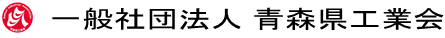 （申込先）一般社団法人青森県工業会事務局　　　　　　　　　　　　　　　　　　　　　　　　　　　　　　　　　〒030-0801　　青森市新町2丁目4-1　県共同ビル7階　　　　　　　電話　017-721-3860　　ＦＡＸ　017-723-1243　Ｅ－ｍａｉｌ　　info@aia-aomori.or.jp平成28年度ものづくり基盤技術人材育成支援事業最大実体公差方式の解釈とその測定技術の実践・日程：3月14日(火)、3月15日(水)  2日間・受講時間：9：00～17：15（休憩45分）・実施会場：東北能開大青森校（五所川原市大字飯詰字狐野171-2）・定員：10名（定員になり次第締め切り）・受講料：3,000円（工業会会員は2,000円で受講できます。）・申込締切：2月28日（火）・キャンセル：教材購入の都合上、7日前までとします。それ以降は受講料をお支払いいただきます。・持参物：筆記用具※参加者が５人以上申込あった場合に、「ものづくり基盤技術人材育成支援事業（オーダーメイド）」として開催いたします。※下記の業種に該当する企業の従業員が受講対象となります。教科項目教科細目公差表示方式の基本原則と幾何公差の解釈(1)独立の原則とテーラーの原理 (2)幾何公差の種類と定義 (3)幾何公差の図面指示と測定誤差最大実体公差方式（MMR） の解釈と関連技術(1)最大実体公差の原理 (2)最大実体公差の図示方法とその解釈 (3)機能ゲージについて (4)検証方法および合否判定方法機能ゲージによる測定実習(1)機能ゲージによる測定実習 (2)三次元測定機による測定実習 (3)機能ゲージ設計のノウハウとその問題点 (4)評価と考察会社名会社名住　　　所住　　　所〒〒〒業　　　　　　　　種業　　　　　　　　種※該当する業種（標準産業分類の中分類）にチェックを入れてください。□化学工業、□プラスチック製品製造業、□鉄鋼業、□非鉄金属製造業、□金属製品製造業、□はん用機械器具製造業、□生産用機械器具製造業、□業務用機械器具製造業、□電子部品・デバイス・電子回路製造業、□電気機械器具製造業、□輸送用機械器具製造業※該当する業種（標準産業分類の中分類）にチェックを入れてください。□化学工業、□プラスチック製品製造業、□鉄鋼業、□非鉄金属製造業、□金属製品製造業、□はん用機械器具製造業、□生産用機械器具製造業、□業務用機械器具製造業、□電子部品・デバイス・電子回路製造業、□電気機械器具製造業、□輸送用機械器具製造業※該当する業種（標準産業分類の中分類）にチェックを入れてください。□化学工業、□プラスチック製品製造業、□鉄鋼業、□非鉄金属製造業、□金属製品製造業、□はん用機械器具製造業、□生産用機械器具製造業、□業務用機械器具製造業、□電子部品・デバイス・電子回路製造業、□電気機械器具製造業、□輸送用機械器具製造業受講者名受講者名【職名】【氏名】　　　　　　　　　　【年齢】【氏名】　　　　　　　　　　【年齢】受講者名受講者名【職名】【氏名】　　　　　　　　　　【年齢】【氏名】　　　　　　　　　　【年齢】受講者名受講者名【職名】【氏名】　　　　　　　　　　【年齢】【氏名】　　　　　　　　　　【年齢】担当者連絡先所属部署氏名担当者連絡先電話番号ＦＡＸ番号担当者連絡先Ｅ－ｍａｉｌ